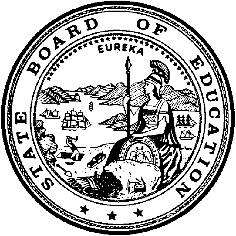 California Department of EducationExecutive OfficeSBE-003 (REV. 11/2017)ssb-csd-mar18item11California State Board of Education
March 2018 Agenda
Item #19SubjectApproval of the Charter School Numbers Assigned to Newly Established Charter Schools.Type of ActionAction, InformationSummary of the IssueThe State Board of Education (SBE) is responsible for assigning a number to each approved charter petition. California Department of Education (CDE) staff present this routine request for assignment of charter numbers as a standard action item.RecommendationThe CDE recommends that the SBE assign a charter number to each charter school identified in Attachment 1.Brief History of Key IssuesSince the charter school law was enacted in 1992, the SBE has assigned numbers to 1,918 charter schools, including some approved by the SBE after denial by local educational agencies. Separate from that numbering system, seven all-charter districts have been jointly approved by the State Superintendent of Public Instruction and the SBE.California Education Code Section 47602 requires the SBE to assign a number to a charter school that has been approved by a local entity in the chronological order in which it was received. Each number assigned shall correspond to a single petition that identifies a charter school that will operate within the geographic and site limitations of this part. Charter schools that share educational programs and serve similar pupil populations may not be counted as separate schools. This numbering system ensures that the state stays within a statutory cap on the total number of charter schools authorized to operate within California. The cumulative statutory cap for the fiscal year 2017–18 is 2,150. The statutory cap is not subject to waiver.The charter schools listed in Attachment 1 were recently authorized by local boards of education as noted. A copy of the charter petition is on file in the Charter Schools Division.Summary of Previous State Board of Education Discussion and ActionThe SBE is responsible for assigning a number to each approved charter petition. The CDE presents this routine request for assignment of charter numbers as a standard action item.Fiscal AnalysisThere is no fiscal impact to the state resulting from the assignment of numbers to recently authorized charter schools.AttachmentAttachment 1: Assignment of Numbers for Charter School Petitions (3 Pages)Attachment 1: Assignment of Numbers for Charter School PetitionsCreated by the California Department of Education, Charter Schools DivisionFebruary 2018NumberTermCharter NameCountyAuthorizing EntityClassroom-Based/Nonclassroom-Based19197/1/2018 – 6/30/2023Vista Norte Public Charter SchoolSan BernardinoHelendale Elementary School DistrictNonclassroom-Based19207/1/2018 – 6/30/2023New Day AcademyShastaWhitmore Union Elementary School DistrictNonclassroom-Based19217/1/2018 – 6/30/2023Odyssey Charter School (OCS) -SouthLos AngelesPasadena Unified School DistrictClassroom-Based19227/1/2017 – 6/30/2022Entrepreneur High SchoolSan BernardinoSan Bernardino City Unified School DistrictClassroom-Based19237/1/2018 – 6/30/2023Elite Academic Academy – LucerneSan BernardinoLucerne Valley Unified School DistrictNonclassroom-Based19247/1/2018 – 6/30/2023Elite Academic Academy – Mountain EmpireSan DiegoMountain Empire Unified School DistrictNonclassroom-Based19257/1/2018 – 6/30/2023STEM Preparatory Elementary SchoolLos AngelesLos Angeles Unified School DistrictClassroom-Based19267/1/2018 – 6/30/2023Valley International Preparatory High SchoolLos AngelesLos Angeles Unified School DistrictClassroom-Based19277/1/2018 – 6/30/2023Rise Kohyang Elementary SchoolLos AngelesLos Angeles Unified School DistrictClassroom-Based19287/1/2018 – 6/30/2023PRIME SchoolLos AngelesLos Angeles Unified School DistrictClassroom-Based19297/1/2018 – 6/30/2023High Tech LA Middle SchoolLos AngelesLos Angeles Unified School DistrictClassroom-Based19307/1/2018 – 6/30/2023Vista Condor Global AcademyOrangeOrange County Department of EducationClassroom-Based19317/1/2018 – 6/30/2021Soleil AcademyLos AngelesLos Angeles County Office of EducationClassroom-Based19327/1/2018 – 6/30/2023Palm Lane Elementary CharterOrangeAnaheim Elementary School DistrictClassroom-Based19337/1/2018 – 6/30/2023Invictus Academy of RichmondContra CostaContra Costa County Office of EducationClassroom-Based19347/1/2018 – 6/30/2023Diego Valley East Public Charter SchoolSan DiegoJulian Union School DistrictNonclassroom-Based19357/1/2018 – 6/30/2023Audeo Charter School 3San DiegoEscondido Union High School DistrictNonclassroom-Based19367/1/2018 – 6/30/2023Perseverance Preparatory SchoolSanta ClaraCalifornia State Board of EducationClassroom-Based